Ogni frazione può essere scritta come somma di interi e unità frazionarie. È comodo anche per posizionarla sulla retta dei numeri.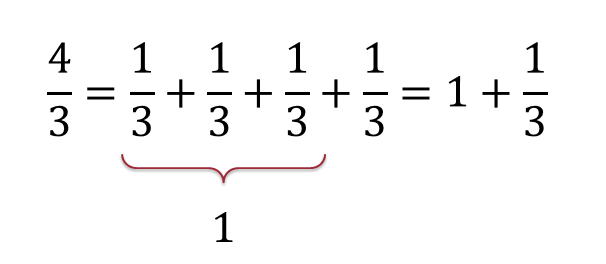 Ora prova tu a scrivere le seguenti frazioni come somma di interi e unità frazionarie.Riporta le frazioni sulle strisce, dopo avere scelto un’opportuna unità di misura. Poi posiziona le frazioni sulla retta.Riporta le frazioni sulle strisce, dopo avere scelto un’opportuna unità di misura. Poi posiziona le frazioni sulla retta.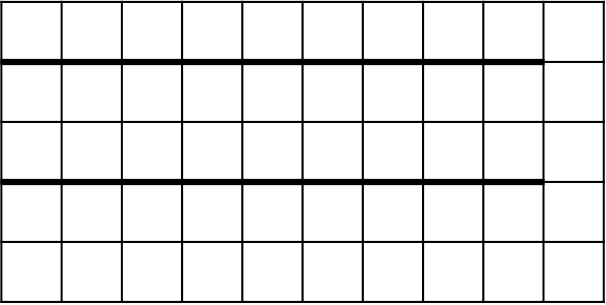 